Приложение к постановлениюадминистрации города от                №  «Приложение 6к постановлениюадминистрации города от 17.06.2011 № 235СХЕМА размещения рекламных конструкцийпо улице Калинина в Октябрьском районе города Красноярска Масштаб 1:10000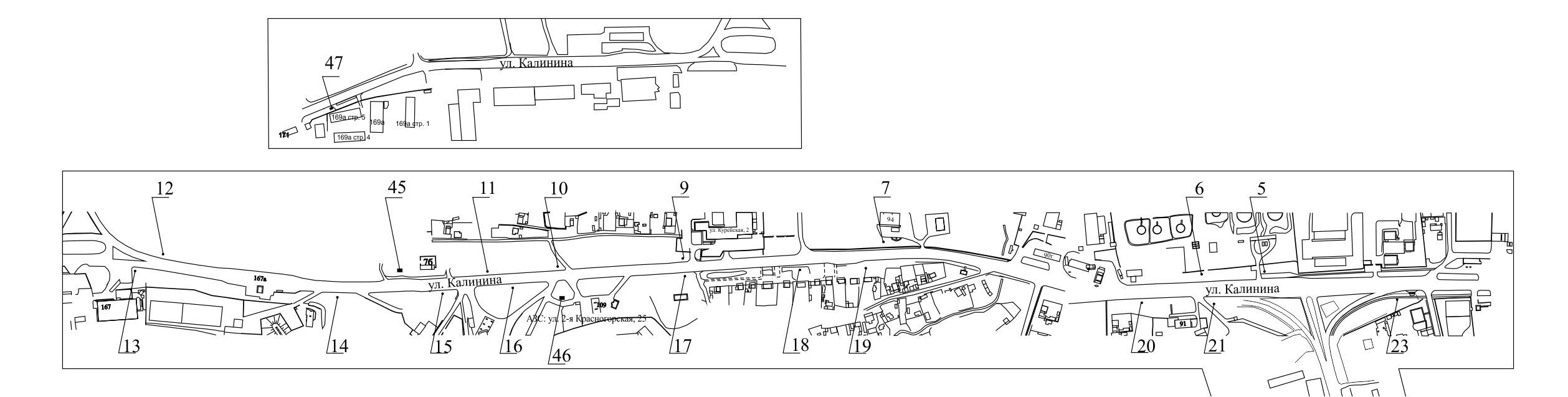 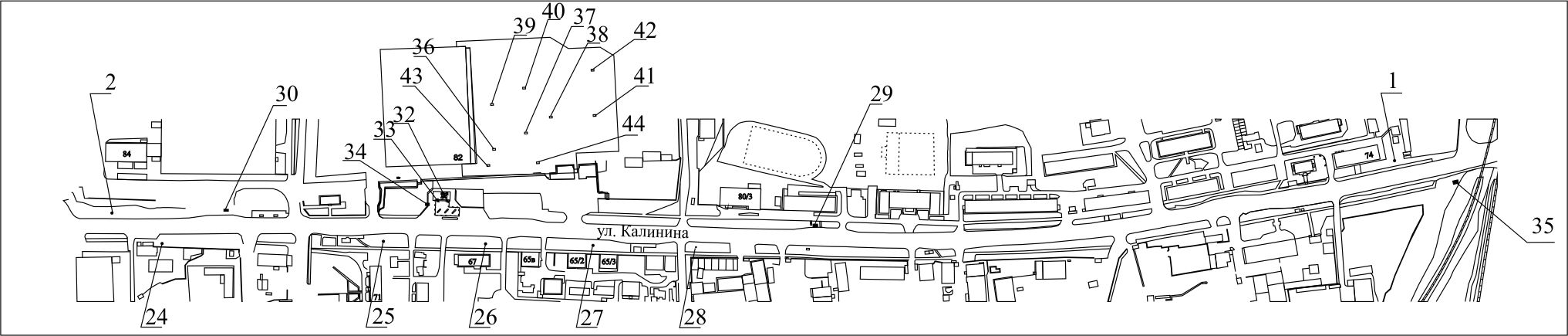 ПримечаниеСведения о рекламных местах указываются в паспортах рекламных мест.».Номер на схемеАдрес рекламного местаТип конструкции1ул. Калинина, 74щитовая конструкция с размером информационного поля 6,0 м x 3,0 м (щит) либо щитовая конструкция с размером информационного поля 6,0 м x 3,2 м с автоматической сменой изображения (призматрон)2ул. Калинина, 84щитовая конструкция с размером информационного поля 6,0 м x 3,0 м (щит) либо щитовая конструкция с размером информационного поля 6,0 м x 3,2 м с автоматической сменой изображения (призматрон)5ул. Калинина, 88ащитовая конструкция с размером информационного поля 6,0 м x 3,0 м (щит) либо щитовая конструкция с размером информационного поля 6,0 м x 3,2 м с автоматической сменой изображения (призматрон)6ул. Калинина, 88щитовая конструкция с размером информационного поля 6,0 м x 3,0 м (щит) либо щитовая конструкция с размером информационного поля 6,0 м x 3,2 м с автоматической сменой изображения (призматрон)7ул. Калинина, 94щитовая конструкция с размером информационного поля 6,0 м x 3,0 м (щит) либо щитовая конструкция с размером информационного поля 6,0 м x 3,2 м с автоматической сменой изображения (призматрон)9ул. Калинина, со стороны северо-западного фасада здания по ул. Курейской, 2щитовая конструкция с размером информационного поля 6,0 м x 3,0 м (щит) либо щитовая конструкция с размером информационного поля 6,0 м x 3,2 м с автоматической сменой изображения (призматрон)10ул. Калинина, на противоположной стороне дороги от выезда с АЗС по ул. 2-й Красногорской, 25щитовая конструкция с размером информационного поля 6,0 м x 3,0 м (щит) либо щитовая конструкция с размером информационного поля 6,0 м x 3,2 м с автоматической сменой изображения (призматрон)11ул. Калинина, напротив здания по ул. Курейской, 5щитовая конструкция с размером информационного поля 6,0 м x 3,0 м (щит) либо щитовая конструкция с размером информационного поля 6,0 м x 3,2 м с автоматической сменой изображения (призматрон)12ул. Калинина, 167, на противоположной стороне дорогищитовая конструкция с размером информационного поля 6,0 м x 3,0 м (щит) либо щитовая конструкция с размером информационного поля 6,0 м x 3,2 м с автоматической сменой изображения (призматрон)13ул. Калинина, 167щитовая конструкция с размером информационного поля 6,0 м x 3,0 м (щит) либо щитовая конструкция с размером информационного поля 6,0 м x 3,2 м с автоматической сменой изображения (призматрон)14ул. Калинина, 122 м от поста ДПС (ул. Калинина, 167а)щитовая конструкция с размером информационного поля 6,0 м x 3,0 м (щит) либо щитовая конструкция с размером информационного поля 6,0 м x 3,2 м с автоматической сменой изображения (призматрон)15ул. Калинина, при въезде на АЗС ООО «Краснефтедор» по адресу: ул. 2-я Красногорская, 25щитовая конструкция с размером информационного поля 6,0 м x 3,0 м м (щит) либо щитовая конструкция с размером информационного поля 6,0 м x 3,2 м с автоматической сменой изображения (призматрон)16ул. Калинина, напротив АЗС по адресу: ул. 2-я Красногорская, 25щитовая конструкция с размером информационного поля 6,0 м x 3,0 м (щит) либо щитовая конструкция с размером информационного поля 6,0 м x 3,2 м с автоматической сменой изображения (призматрон)17ул. Калинина, район здания по ул. 2-й Красногорской, 21щитовая конструкция с размером информационного поля 6,0 м x 3,0 м (щит) либо щитовая конструкция с размером информационного поля 6,0 м x 3,2 м с автоматической сменой изображения (призматрон)18ул. Калинина, напротив здания по ул. 2-й Красногорской, 11щитовая конструкция с размером информационного поля 6,0 м x 3,0 м (щит) либо щитовая конструкция с размером информационного поля 6,0 м x 3,2 м с автоматической сменой изображения (призматрон)19ул. Калинина, напротив здания по  ул. 2-й Красногорской, 3щитовая конструкция с информационным полем размером 6,0 м x 3,0 м (щит) либо призматрон 6,0 м x 3,0 мОтдельно стоящая на земле рекламная конструкция, состоящая из фундамента, каркаса, информационного поля.   Внешние габариты рекламной конструкции не более 6,4 х 3,4 метровВысота опоры 4,5 – 7,0 метров. Фундамент должен быть заглублен и не должен выступать над уровнем земли.                                                                             20ул. Калинина, 91щитовая конструкция с размером информационного поля 6,0 м x 3,0 м (щит) либо щитовая конструкция с размером информационного поля 6,0 м x 3,2 м с автоматической сменой изображения (призматрон)21ул. Калинина, 91, стр. 1щитовая конструкция с размером информационного поля 6,0 м x 3,0 м (щит) либо щитовая конструкция с размером информационного поля 6,0 м x 3,2 м с автоматической сменой изображения (призматрон)23ул. Калинина, 77-1щитовая конструкция с размером информационного поля 6,0 м x 3,0 м (щит) либо щитовая конструкция с размером информационного поля 6,0 м x 3,2 м с автоматической сменой изображения (призматрон)24ул. Калинина, 75щитовая конструкция с информационным полем размером 6,0 м x 3,0 м (щит) либо призматрон 6,0 м x 3,0 мОтдельно стоящая на земле рекламная конструкция, состоящая из фундамента, каркаса, информационного поля.   Внешние габариты рекламной конструкции не более 6,4 х 3,4 метровВысота опоры 4,5 – 7,0 метров. Фундамент должен быть заглублен и не должен выступать над уровнем земли.                                                                             25ул. Калинина, 71щитовая конструкция с размером информационного поля 6,0 м x 3,0 м (щит) либо щитовая конструкция с размером информационного поля 6,0 м x 3,2 м с автоматической сменой изображения (призматрон)26ул. Калинина, 67щитовая конструкция с размером информационного поля 6,0 м x 3,0 м (щит) либо щитовая конструкция с размером информационного поля 6,0 м x 3,2 м с автоматической сменой изображения (призматрон)27ул. Калинина, 65/3щитовая конструкция с информационным полем размером 6,0 м x 3,0 м (щит) либо призматрон 6,0 м x 3,0 мОтдельно стоящая на земле рекламная конструкция, состоящая из фундамента, каркаса, информационного поля.   Внешние габариты рекламной конструкции не более 6,4 х 3,4 метровВысота опоры 4,5 – 7,0 метров. Фундамент должен быть заглублен и не должен выступать над уровнем земли.                                                                             28ул. Калинина, 61ащитовая конструкция с размером информационного поля 1,2 м x 1,8 м – пилон29ул. Калинина, 80, стр. 1, остановка общественного транспорта "Техникум”рекламная конструкция в составе остановочного пункта движения общественного транспорта с размером информационного поля 1,2 м х 1,8 м30ул. Калинина, 73г, на противоположной стороне дороги, остановка общественного транспорта "Автобаза"рекламная конструкция в составе остановочного пункта движения общественного транспорта с размером информационного поля 1,2 м х 1,8 м32ул. Калинина, 82г/2 (АЗС «25 часов»), справа от входа в минимаркет «25 часов»щитовая конструкция с размером информационного поля 1,2 м x 1,8 м (пилон)33ул. Калинина, 82г/2 (АЗС «25 часов»), слева от входа в минимаркет «25 часов»щитовая конструкция с размером информационного поля 1,2 м x 1,8 м (пилон)34ул. Калинина, 82г/2 (АЗС "25 часов")щитовая конструкция с размером информационного поля 6,0 м x 3,0 м (щит), либо щитовая конструкция с размером информационного поля 6,0 м x 3,0 м с автоматической сменой изображения (призматрон), либо светодиодный (электронный) экран 6,0 м х 3,0 мОтдельно стоящая на земле рекламная конструкция, состоящая из фундамента, каркаса, информационного поля.   Внешние габариты рекламной конструкции не более 6,4 х 3,4 метровВысота опоры 4,5 – 7,0 метров. Фундамент должен быть заглублен и не должен выступать над уровнем земли.                                                                               35ул. Калинина, 51, в районе путепровода, на откосе справа при движении в центр городащитовая конструкция с размером информационного поля 6,0 м x 3,0 м (щит) либо щитовая конструкция с размером информационного поля 6,0 м x 3,2 м с автоматической сменой изображения (призматрон)36ул. Калинина, 82, 1-я конструкциярекламная конструкция, выполненная по индивидуальному проекту с размером информационного поля 3,0 м x 2,0 м37ул. Калинина, 82, 2-я конструкциярекламная конструкция, выполненная по индивидуальному проекту с размером информационного поля 3,0 м x 2,0 м38ул. Калинина, 82, 3-я конструкциярекламная конструкция, выполненная по индивидуальному проекту с размером информационного поля 3,0 м x 2,0 м39ул. Калинина, 82, 4-я конструкциярекламная конструкция, выполненная по индивидуальному проекту с размером информационного поля 3,0 м x 2,0 м40ул. Калинина, 82, 5-я конструкциярекламная конструкция, выполненная по индивидуальному проекту с размером информационного поля 3,0 м x 2,0 м41ул. Калинина, 82, 6-я конструкциярекламная конструкция, выполненная по индивидуальному проекту с размером информационного поля 3,0 м x 2,0 м42ул. Калинина, 82, 7-я конструкциярекламная конструкция, выполненная по индивидуальному проекту с размером информационного поля 3,0 м x 2,0 м43ул. Калинина, 82, 8-я конструкциярекламная конструкция, выполненная по индивидуальному проекту с размером информационного поля 2,0 м x 2,0 м44ул. Калинина, 82, 9-я конструкциярекламная конструкция, выполненная по индивидуальному проекту с размером информационного поля 2,0 м x 2,0 м45ул. Калинина, 96/1щитовая конструкция с размером информационного поля 6,0 м x 3,0 м (щит) либо щитовая конструкция с размером информационного поля 6,0 м x 3,2 м с автоматической сменой изображения (призматрон)46ул. Калинина, 109, рядом с въездом на территорию АГЗСЩитовая конструкция с размером информационного поля 6,0 x 3,0 м (щит) либо щитовая конструкция с размером информационного поля 6,0 x 3,2 м с автоматической              сменой изображения (призматрон). Внешние габариты рекламной панели составляют не более 6,4 x              3,4 м;Высота опоры от 4,5 до 7,0 м, устанавливается под прямым углом к нижнему краю каркаса рекламной конструкции, может размещаться несимметрично относительно информационного поля со сдвигом в сторону проезжей части либо от нее;опора выполняется из профиля прямоугольного или квадратного сечения размером не более 0,35 х 0,35 м или круглой трубы диаметром до 0,325 м.Фундамент железобетонный.47ул. Калинина, 169аЩит (билборд) 6,0 м x 3,0 м либо призматрон 6,0 м x 3,0 мОтдельно стоящая на земле рекламная конструкция, состоящая из фундамента, каркаса, информационного поля.   Внешние габариты рекламной конструкции не более 6,4 х 3,4 метровВысота опоры 4,5 – 7,0 метров. Фундамент должен быть заглублен и не должен выступать над уровнем земли.                                                                             